Name: _____________________________________  		         Group: ____________ British Regime Drill Sheet 1760-1791Find the dates for the following events:1. Fall of Quebec City			6. Quebec Act	2. Capitulation of Montreal			7. Constitutional Act	3. Treaty of Paris				8. End of the domination of the fur trade4. Royal Proclamation			9. Decline in wheat production	5. American Revolution				1. When does the British Regime start? Why does it start?2. What and when was the 7 Years War? Who won the war? Give two reasons for the result.3. What was the goal of Royal Proclamation?4. What was done in an attempt to accomplish this goal?Culture:Immigration:Territory:5. What was the population like in 1763?6. What is the main export from 1760-1800?7. What changes are made to the fur trade after the Conquest?8. What causes the decline in the fur trade after 1800?9. What important change occurs in the opinion of the state towards the Amerindians?10. What effects did immigration have on the Amerindians?11. How did Royal Proclamation have an impact on the Amerindians?12. Who is James Murray? Why is he unique?13. Why is the American Revolution considered a cause of the Quebec Act?14. Who were the loyalists? What impact did they have on the Province of Quebec?15. What was the goal of the Quebec Act?16. What was done in an attempt to accomplish this goal?Culture:Territory:Power:17. Who were the British merchants? What did they not like about Quebec?18. What did they do to protest?Were they ever successful?19. Who had the same ideas as the British merchants?20. What did the Constitutional Act do in terms of the territory?21. What part was mainly Anglophone?What part was mainly Francophone?22. What did the Constitutional Act do in terms of the government?23. The arrival and demands of which group of people caused the Constitutional Act?24. What are some problems with the governmental system of the Constitutional Act?25. What was the general composition of the population in 1791?26. What is the main reason for population growth in Upper Canada?What is the main reason for population growth in Lower Canada?27. What was Grosse Ile used for?28. What is protectionism? How did Britain try to do this?29. In the 1800’s which product becomes the main export?30. What jobs are available in the timber trade? Who was taking these jobs?31. Which areas in Quebec develop because of the timber trade?32. What are some of the effects that the timber trade has on the people?33. What are some of the effects that the timber trade has on the land?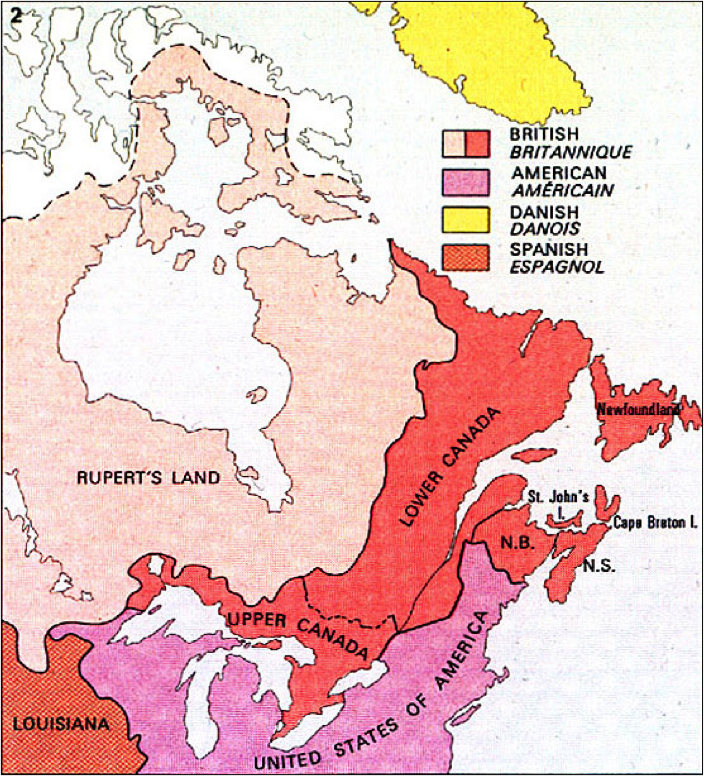 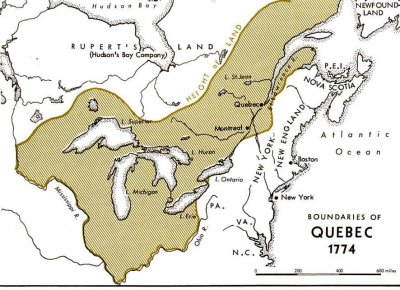 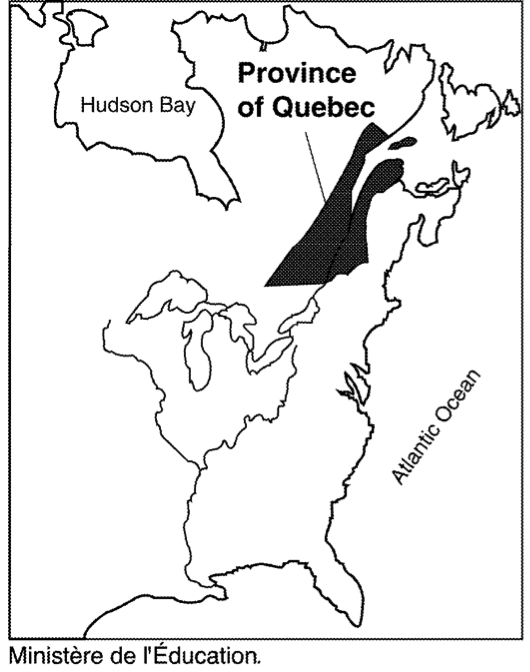 